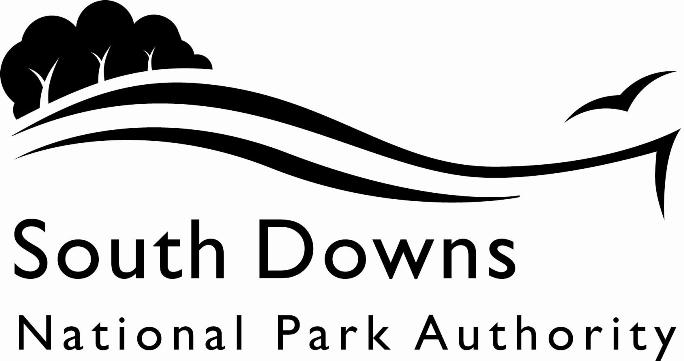 Town and Country Planning Acts 1990Planning (Listed Building and Conservation Area) Act 1990LIST OF NEW PLANNING AND OTHER APPLICATIONS, RECEIVED AND VALIDWEEKLY LIST AS AT 27 April 2020The following is a list of applications which have been received and made valid in the week shown above for the recovered areas within the South Downs National Park (Adur District Council, Arun District Council, Brighton & Hove Council, Wealden District Council, Worthing Borough Council and county applications for East Sussex, Hampshire and West Sussex County Councils), and for all “Called In” applications for the remainder of the National Park area. These will be determined by the South Downs National Park Authority.IMPORTANT NOTE:The South Downs National Park Authority has adopted the Community Infrastructure Levy Charging Schedule, which will take effect from 01 April 2017.  Applications determined after 01 April will be subject to the rates set out in the Charging Schedule (https://www.southdowns.gov.uk/planning/planning-policy/community-infrastructure-levy/).  Further information regarding whether your development is liable, or when exemptions might apply can be found on the same webpage under ‘Frequently Asked Questions’.  If you have any questions, please contact CIL@southdowns.gov.uk or tel: 01730 814810.  Want to know what’s happening in the South Downs National Park? 
Sign up to our monthly newsletter to get the latest news and views delivered to your inboxwww.southdowns.gov.uk/join-the-newsletterApplicant:		Mr Alan PoultonProposal:	Two storey and single storey rear extensionsLocation:	6 Peakdean Lane, East Dean, BN20 0JDGrid Ref:	556044 98536Applicant:		Mr Ian RoseProposal:	Single Storey Side ExtensionLocation:	Simpani , 11 Holmcroft Gardens, Findon, BN14 0UDGrid Ref:	512143 108537Applicant:		Michael StevensProposal:	Retention of boundary fence and low garden wall, proposed trellis and stone paving.Location:	Myrtle Cottage , The Street, Wilmington, BN26 5SLGrid Ref:	554506 104464Applicant:		MBNL (EE LTD & H3G LTD)Proposal:	The removal of an existing 11.70m streetworks monopole with a 20m high slimline tower supporting 12 no antenna apertures with the installation of ground-based equipment cabinets and ancillary development.Location:	Communication Station T Mobile Tq25700 06900 North Fox Way, Foredown Road, Portslade, Brighton & Hove, BN41 2FUGrid Ref:	525760 106896Applicant:		Ms Yvonne Hammond-PowellProposal:	Extend administration and amenity building to form manager's dwellingLocation:	Old Farm Camp and Touring Site, Shellbridge Road, Slindon, West Sussex, Grid Ref:	497269 106919Applicant:		Mr S DudmanProposal:	Variation of Condition 22 of Planning Approval SDNP/13/06169/ROMP to allow the further information required to be submitted prior to commencement.Location:	Minsted Sandpit, Minsted Lane, Minsted, Stedham, West Sussex, GU29 0JHGrid Ref:	485752 121521Town and Country Planning Acts 1990Planning (Listed Building and Conservation Area) Act 1990LIST OF NEW PLANNING AND OTHER APPLICATIONS, RECEIVED AND VALIDWEEKLY LIST AS AT 27 April 2020The following is a list of applications which have been received and made valid in the week shown above. These will be determined, under an agency agreement, by Chichester District Council, unless the application is ‘called in’ by the South Downs National Park Authority for determination. Further details regarding the agency agreement can be found on the SDNPA website at www.southdowns.gov.uk.If you require any further information please contact Chichester District Council who will be dealing with the application.IMPORTANT NOTE:The South Downs National Park Authority has adopted the Community Infrastructure Levy Charging Schedule, which will take effect from 01 April 2017.  Applications determined after 01 April will be subject to the rates set out in the Charging Schedule (https://www.southdowns.gov.uk/planning/planning-policy/community-infrastructure-levy/).  Further information regarding whether your development is liable, or when exemptions might apply can be found on the same webpage under ‘Frequently Asked Questions’.  If you have any questions, please contact CIL@southdowns.gov.uk or tel: 01730 814810.  Want to know what’s happening in the South Downs National Park? 
Sign up to our monthly newsletter to get the latest news and views delivered to your inboxwww.southdowns.gov.uk/join-the-newsletterApplicant:		mrs charlotte wolfeProposal:	Replace existing UPVC windows with timber framed and glazing bars in keeping to the original style and new font door, all to the North Elevation .Alterations to existing archway/brickwork.Location:	Jasper , West Marden Hill, West Marden, PO18 9ENGrid Ref:	477193 113590Applicant:		Mr & Mrs James GreenProposal:	Erection of detached double garage, plant store and studio above. (Variation of condition 1 and 3 from planning permission SDNP/14/02084/FUL- Garage deck enlarged to 3500mm x 4000mm and materials changed from timber to steel frame and composite decking).Location:	Lowerfield House , Easebourne Street, Easebourne, GU29 0ALGrid Ref:	489772 122746Applicant:		Mr Barry GosdenProposal:	Single storey extension to the north-west elevation with room in the roof and 2 no. dormers. 2 no. additional dormers to room over existing lounge on north-east and south-west elevations (Variation of condition 2 from planning permission SDNP/16/02535/HOUS - Omission of 2no. pitched roof dormer windows in lieu of 1no. rooflight).Location:	Sorrel Cottage, Duncton Common Road, East Lavington, Petworth, West Sussex, GU28 0QJGrid Ref:	494865 118548Applicant:		Andrew ColebrookProposal:	Notification of intention to prune back to previous pruning points on 1 no. Willow tree (T1) and fell 1 no. Norway Spruce tree (T2).Location:	Rose Cottage , School Lane, Fittleworth, RH20 1JBGrid Ref:	501081 118950Applicant:		Mr & Mrs C. MackieProposal:	Single storey side conservatory extension and new porch with associated roof alterations.Location:	Chelsea Cottage , Graffham Street, Graffham, GU28 0NPGrid Ref:	492725 117188Applicant:		Mr WienerProposal:	Replacement of a single dwelling house using existing materials and demolition and rebuilding of a former Craft Barn to be retained as ancillary studio space for the house.Location:	Glasses Barn , Graffham Common Road, Graffham, GU28 0PUGrid Ref:	492816 118230IMPORTANT NOTE: This application is liable for Community Infrastructure Levy and associated details will require to be recorded on the Local Land Charges Register. If you require any additional information regarding this, please contact CIL@southdowns.gov.uk or tel: 01730 814810.Applicant:		Mr J HobsonProposal:	Demolition of existing dwelling and erection of 1 no. replacement dwelling and associated works (alternative scheme to previously approved replacement dwelling LPA ref. SDNP/17/05846/FUL) - Variation of Condition 1 of planning permission SDNP/19/04023/FUL - Amendments to approved drawings (Roof Finish & Windows).Location:	Cartref , Graffham Common Road, Graffham, GU28 0PUGrid Ref:	492833 118127Applicant:		Mr Ryan GrimleyProposal:	Installation of 6 no. telegraph poles and 2 no. sections of underground ductwork along track (at The Mens Woodland path) connecting up approx. 455m of broadband cable to serve West Cottage and Freelands.Location:	Tracks adjacent to Freelands, A272 Croucham Lane to Linfold Road, Strood Green, Kirdford, Billingshurst, West Sussex, RH14 0HNGrid Ref:	502959 124051Applicant:		Dr & Mrs JonesProposal:	Demolition of two dwellings and replacement with one dwelling and associated annexe, restoration and relocation of timber outhouse, relocation of bridleway, landscape design and drainage works including balancing pond.Location:	Barnetts Cottages, Fitzlea Wood Road, East Lavington, West SussexGrid Ref:	494063 119200IMPORTANT NOTE: This application is liable for Community Infrastructure Levy and associated details will require to be recorded on the Local Land Charges Register. If you require any additional information regarding this, please contact CIL@southdowns.gov.uk or tel: 01730 814810.Applicant:		See company detailsProposal:	Replacement of existing agricultural barn and improvements to an existing access.Location:	Cucumber Farm , A286 Cobblers Row To Middlefield, Singleton, PO18 0HGGrid Ref:	487504 113725Applicant:		Mr James AllenProposal:	Prior approval for proposed erection of a general purpose farm building.Location:	Southgrounds Farm, Stopham Road, Stopham, Pulborough, West Sussex, RH20 1EAGrid Ref:	502544 117763Applicant:		Mr Steven MasonProposal:	Fell 4 no. Ash trees (3, 4, 5 and 6) and fell 1 no. Wild Cherry tree (2). All trees within Area, A1 subject to SO/76/00967/TPO.Location:	Land North of Little Orchard to Kresta, Diddybones Nap, Forestside, Stoughton, West SussexGrid Ref:	474947 112461Applicant:		Mr Steven MasonProposal:	Fell 1 no. Beech tree (7) 1 no. and Whitebeam tree (11). Pollard 1 no. Oak tree (1) and coppice 1 no. Field Maple tree (6). All trees within Group, G1 subject to SO/72/00966/TPO.Location:	Land North East of Diddybones Knap, Diddybones Nap, Forestside, Stoughton, West SussexGrid Ref:	474480 112038Town and Country Planning Acts 1990Planning (Listed Building and Conservation Area) Act 1990LIST OF NEW PLANNING AND OTHER APPLICATIONS, RECEIVED AND VALIDWEEKLY LIST AS AT 27 April 2020The following is a list of applications which have been received and made valid in the week shown above. These will be determined, under an agency agreement, by East Hants District Council, unless the application is ‘called in’ by the South Downs National Park Authority for determination. Further details regarding the agency agreement can be found on the SDNPA website at www.southdowns.gov.uk.If you require any further information please contact by East Hants District Council who will be dealing with the application.IMPORTANT NOTE:The South Downs National Park Authority has adopted the Community Infrastructure Levy Charging Schedule, which will take effect from 01 April 2017.  Applications determined after 01 April will be subject to the rates set out in the Charging Schedule (https://www.southdowns.gov.uk/planning/planning-policy/community-infrastructure-levy/).  Further information regarding whether your development is liable, or when exemptions might apply can be found on the same webpage under ‘Frequently Asked Questions’.  If you have any questions, please contact CIL@southdowns.gov.uk or tel: 01730 814810.  Want to know what’s happening in the South Downs National Park? 
Sign up to our monthly newsletter to get the latest news and views delivered to your inboxwww.southdowns.gov.uk/join-the-newsletterApplicant:		Mrs Lucinda PeckProposal:	T1 Small Oak - Remove. T2, T3 and T4 Oaks - (separate trees grown in a cluster and have formed a unified crown). Crown is approx 23 metres in width east to west and approx 22 metres north to south. Reduce crown 3.5 metres east to west leaving a crown width of 16 metres. Crown reduction 3 metres each side for north to south leaving a crown width of 16 metres. Also reduce height from 20 metres by 3 metres to a total height of 17 metres. T2 Oak - Remove extended limb overhanging house. T5 Oak - Crown width north to south 14 metres, crown width east to west 14 metres. 2 metre reduction each side from east to west leaving a crown width of 10 metres. 2 metre reduction each side from north to south leaving a crown width of 10 metres. Reduce  17 metres height by 2.5 metres.Location:	29 Leydene Park, East Meon, Petersfield, GU32 1HFGrid Ref:	467965 119121Applicant:		Mr John EllisProposal:	Retrospective application for a Biomass Boiler System (two boilers) plus enclosureLocation:	Bensgreen Farm , Blackmore Lane, Froxfield, Petersfield, GU32 1EDGrid Ref:	471560 127314IMPORTANT NOTE: This application is liable for Community Infrastructure Levy and associated details will require to be recorded on the Local Land Charges Register. If you require any additional information regarding this, please contact CIL@southdowns.gov.uk or tel: 01730 814810.Applicant:		Mr & Mrs DanielProposal:	Single storey oak framed orangery extension.Location:	Church Farm , Church Hill, Privett, Alton, GU34 3PBGrid Ref:	467465 126866Applicant:		Mr Clive PannellProposal:	T1 Copper Beech in front garden - Reduce crown height to 12 metres and crown radius to 3.5 metres and thin crown by 15%Location:	Little Conifers, 22 Pine Walk, Liss, Hampshire, GU33 7ATGrid Ref:	478379 128858Applicant:		Mr RyeProposal:	Four dwellings following demolition of AnnexeLocation:	Ryecroft, The Annexe , 76 Forest Road, Liss, GU33 7BLGrid Ref:	478250 128773IMPORTANT NOTE: This application is liable for Community Infrastructure Levy and associated details will require to be recorded on the Local Land Charges Register. If you require any additional information regarding this, please contact CIL@southdowns.gov.uk or tel: 01730 814810.Applicant:		Agnieszka TrzesickaProposal:	Demolition of existing conservatory and replacement with  part single storey and part double storey extension, garage conversion and attaching to the main house.Location:	1 Millbrook Close, Liss, GU33 7SRGrid Ref:	478163 127955Applicant:		Mr LubbockProposal:	Prior notification - Agricultural BuildingLocation:	Land South of Upper Adhurst Industrial Park, London Road, Sheet, Petersfield, HampshireGrid Ref:	477186 125198IMPORTANT NOTE: This application is liable for Community Infrastructure Levy and associated details will require to be recorded on the Local Land Charges Register. If you require any additional information regarding this, please contact CIL@southdowns.gov.uk or tel: 01730 814810.Applicant:		Neil RedpathProposal:	Single storey rear extension with rooflights following removal of existing conservatoryLocation:	21 Fern Close, Petersfield, GU31 4QPGrid Ref:	476262 123152Applicant:		Mr & Mrs David RawlinsonProposal:	Side extension and new rear dormersLocation:	40 Pulens Crescent, Petersfield, GU31 4DHGrid Ref:	476089 123602Applicant:		Mr James ManczProposal:	Single storey rear extensionLocation:	3 Garage Cottages (Rose Cottage) , Station Road, Petersfield, GU32 3DEGrid Ref:	474313 123732Applicant:		Mr Peter SmithProposal:	Installation of plant / machinery in a pre-fabricated unit, clad with timber and access door for ground source heat pump system.Location:	Bedales School , Church Road, Steep, Petersfield, GU32 2DGGrid Ref:	474291 125130Applicant:		Mr Peter SmithProposal:	Installation of plant / machinery in a pre-fabricated unit, clad with timber and access door for ground source heat pump system.Location:	Bedales School , Church Road, Steep, Petersfield, GU32 2DGGrid Ref:	474291 125130Applicant:		Mr Peter SmithProposal:	Installation of plant / machinery in a pre-fabricated unit, clad with timber and access door for ground source heat pump system.Location:	Bedales School , Church Road, Steep, Petersfield, GU32 2DGGrid Ref:	474291 125130Applicant:		Mr Peter SmithProposal:	Installation of plant / machinery in a pre-fabricated unit, clad with timber and access door for ground source heat pump system.Location:	Bedales School , Church Road, Steep, Petersfield, GU32 2DGGrid Ref:	474291 125130Applicant:		Mr Peter SmithProposal:	Installation of plant / machinery in a pre-fabricated unit, clad with timber and access door for ground source heat pump system.Location:	Bedales School , Church Road, Steep, Petersfield, GU32 2DGGrid Ref:	474291 125130Town and Country Planning Acts 1990Planning (Listed Building and Conservation Area) Act 1990LIST OF NEW PLANNING AND OTHER APPLICATIONS, RECEIVED AND VALIDWEEKLY LIST AS AT 27 April 2020The following is a list of applications which have been received and made valid in the week shown above. These will be determined, under an agency agreement, by Horsham District Council, unless the application is ‘called in’ by the South Downs National Park Authority for determination. Further details regarding the agency agreement can be found on the SDNPA website at www.southdowns.gov.uk.If you require any further information please contact by Horsham District Council who will be dealing with the application.IMPORTANT NOTE:The South Downs National Park Authority has adopted the Community Infrastructure Levy Charging Schedule, which will take effect from 01 April 2017.  Applications determined after 01 April will be subject to the rates set out in the Charging Schedule (https://www.southdowns.gov.uk/planning/planning-policy/community-infrastructure-levy/).  Further information regarding whether your development is liable, or when exemptions might apply can be found on the same webpage under ‘Frequently Asked Questions’.  If you have any questions, please contact CIL@southdowns.gov.uk or tel: 01730 814810.  Want to know what’s happening in the South Downs National Park? 
Sign up to our monthly newsletter to get the latest news and views delivered to your inboxwww.southdowns.gov.uk/join-the-newsletterApplicant:		Mr Alex SmallProposal:	Replacement internal staircase and two windows to rear of property (Householder)Location:	Vittoria , Church Street, Amberley, BN18 9NEGrid Ref:	503053 113151Applicant:		Mr Alex SmallProposal:	Replacement internal staircase and two windows to rear of property (Listed Building Consent)Location:	Vittoria , Church Street, Amberley, BN18 9NEGrid Ref:	503053 113151Applicant:		Mr & Mrs SkerrittProposal:	Demolition of existing detached garage and pool house outbuilding and erection of a replacement detached garage and pool house outbuilding.Location:	Annington House , Annington Road, Bramber, BN44 3WAGrid Ref:	518698 109586Applicant:		Mr & Mrs SkerrittProposal:	Demolition of existing detached garage and pool house outbuilding and erection of a replacement detached garage and pool house outbuilding (Listed Building Consent)Location:	Annington House , Annington Road, Bramber, BN44 3WAGrid Ref:	518698 109586Applicant:		St James C Of E Primary SchoolProposal:	Erection of a single storey building accommodating a single classroom.Location:	St James Church Of England School , Church Lane, Coldwaltham, RH20 1LWGrid Ref:	502328 116604IMPORTANT NOTE: This application is liable for Community Infrastructure Levy and associated details will require to be recorded on the Local Land Charges Register. If you require any additional information regarding this, please contact CIL@southdowns.gov.uk or tel: 01730 814810.Applicant:		Fairfax Designs Ltd Fairfax Designs LtdProposal:	Re-cladding of the walls of existing corrugated steel building with timber claddingLocation:	The Old Mechanics , Church Lane, Coldwaltham, RH20 1LWGrid Ref:	502191 116657Applicant:		Ms Karen RobertsProposal:	Erection of a single storey rear extension, raised balcony (south elevation), rooflights and garden outbuildingLocation:	Hayles Barn, Greatham Lane, Greatham, Pulborough, RH20 2ESGrid Ref:	503050 115360Applicant:		Mr J GaffneyProposal:	Extension and repositioning of the existing stable block.Location:	Pippin Farm , Toat Lane, Pulborough, RH20 1BZGrid Ref:	504522 121869Town and Country Planning Acts 1990Planning (Listed Building and Conservation Area) Act 1990LIST OF NEW PLANNING AND OTHER APPLICATIONS, RECEIVED AND VALIDWEEKLY LIST AS AT 27 April 2020The following is a list of applications which have been received and made valid in the week shown above. These will be determined, under an agency agreement, by Lewes District Council, unless the application is ‘called in’ by the South Downs National Park Authority for determination. Further details regarding the agency agreement can be found on the SDNPA website at www.southdowns.gov.uk.If you require any further information please contact by Lewes District Council who will be dealing with the application.IMPORTANT NOTE:The South Downs National Park Authority has adopted the Community Infrastructure Levy Charging Schedule, which will take effect from 01 April 2017.  Applications determined after 01 April will be subject to the rates set out in the Charging Schedule (https://www.southdowns.gov.uk/planning/planning-policy/community-infrastructure-levy/).  Further information regarding whether your development is liable, or when exemptions might apply can be found on the same webpage under ‘Frequently Asked Questions’.  If you have any questions, please contact CIL@southdowns.gov.uk or tel: 01730 814810.  Want to know what’s happening in the South Downs National Park? 
Sign up to our monthly newsletter to get the latest news and views delivered to your inboxwww.southdowns.gov.uk/join-the-newsletterApplicant:		Mr and Mrs DuftyProposal:	Single storey side extensionLocation:	92 East End Lane, Ditchling, BN6 8URGrid Ref:	532989 114977Applicant:		E NodderProposal:	Retrospective installation of roof lightLocation:	The Red House, 67 Southover High Street, Lewes, East Sussex, BN7 1JAGrid Ref:	541283 109686Applicant:		Mr and Mrs HenryProposal:	Single storey rear extension and new roof window into the existing rear extensionLocation:	13 Cross Way, Lewes, BN7 1NEGrid Ref:	540174 110503Applicant:		Mr Silver OliverProposal:	Appletree to the rear with branches overhanging fence, remove overhanging limbs.Location:	43 St Annes Crescent, Lewes, BN7 1SDGrid Ref:	540793 110007Applicant:		Mr & Mrs A WilliamsProposal:	Erection of two storey side extensionLocation:	62 Houndean Rise, Lewes, East Sussex, BN7 1EJGrid Ref:	539919 109704Applicant:		C TurnerProposal:	Widening of existing rear dormerLocation:	21 St Annes Crescent, Lewes, BN7 1SBGrid Ref:	540691 110042Applicant:		Mr J BrownProposal:	Erection of two storey rear extension and creation of front dormerLocation:	2 Littledown Villas , Old Brighton Road, Lewes, BN7 3JJGrid Ref:	537811 109070Town and Country Planning Acts 1990Planning (Listed Building and Conservation Area) Act 1990LIST OF NEW PLANNING AND OTHER APPLICATIONS, RECEIVED AND VALIDWEEKLY LIST AS AT 27 April 2020The following is a list of applications which have been received and made valid in the week shown above. These will be determined, under an agency agreement, by Winchester District Council, unless the application is ‘called in’ by the South Downs National Park Authority for determination. Further details regarding the agency agreement can be found on the SDNPA website at www.southdowns.gov.uk.If you require any further information please contact by Winchester District Council who will be dealing with the application.IMPORTANT NOTE:The South Downs National Park Authority has adopted the Community Infrastructure Levy Charging Schedule, which will take effect from 01 April 2017.  Applications determined after 01 April will be subject to the rates set out in the Charging Schedule (https://www.southdowns.gov.uk/planning/planning-policy/community-infrastructure-levy/).  Further information regarding whether your development is liable, or when exemptions might apply can be found on the same webpage under ‘Frequently Asked Questions’.  If you have any questions, please contact CIL@southdowns.gov.uk or tel: 01730 814810.  Want to know what’s happening in the South Downs National Park? 
Sign up to our monthly newsletter to get the latest news and views delivered to your inboxwww.southdowns.gov.uk/join-the-newsletterApplicant:		Mr & Mrs K MacIsaacProposal:	Repair and re-instatement of fire damaged dwelling plus two-storey extension; cladding and roof alteration to existing garage.Location:	Malthouse , Beauworth Road, Beauworth, SO24 0PAGrid Ref:	457684 126029Applicant:		Mr & Mrs K MacIsaacProposal:	Repair and re-instatement of fire damaged dwelling plus two-storey extension; cladding and roof alteration to existing garage.Location:	Malthouse , Beauworth Road, Beauworth, SO24 0PAGrid Ref:	457684 126029Applicant:		Mr David WestwoodProposal:	T1 Ash - Fell to ground level.  Dying tree on rear boundary close to shed and neighbouring garden, to give neighbouring healthy trees space to grow and remove risk of branch failure due to close proximity of neighbouring garden.Location:	Rectory Court , Rectory Lane, Meonstoke, SO32 3NFGrid Ref:	461331 120184Applicant:		Mrs EnglishProposal:	Ash (T1) - To reduce the lowest over extended lateral limb growing over the neighbour's property by approximately 1.5 to 2 meters to suitable secondary growth pointsLocation:	1 Niton Cottages , Pound Lane, Meonstoke, SO32 3NPGrid Ref:	461823 120132Applicant:		Mr & Mrs MarshallProposal:	Front dormer window, replacement garage and new windows, roof tiles and rooflight to existing conservatoryLocation:	3 Hilly Close, Owslebury, SO21 1LWGrid Ref:	451633 123615Applicant:		N/A N/A N/AProposal:	Removal of condition 2 of approved planning permission 95/00690/OLD.Location:	The Old Calf Shed , Lippen Lane, Warnford, SO32 3LEGrid Ref:	462577 123671SDNPA (Wealden District area)SDNPA (Wealden District area)SDNPA (Wealden District area)SDNPA (Wealden District area)Team: SDNPA Eastern Area TeamTeam: SDNPA Eastern Area TeamTeam: SDNPA Eastern Area TeamTeam: SDNPA Eastern Area Team Parish: East Dean and Friston Parish CouncilWard:East Dean WardCase No:SDNP/20/01554/HOUSSDNP/20/01554/HOUSSDNP/20/01554/HOUSType:HouseholderHouseholderHouseholder Date Valid:21 April 2020Decision due:16 June 2020Case Officer:Katie SharpKatie SharpKatie SharpSDNPA (Arun District area)SDNPA (Arun District area)SDNPA (Arun District area)SDNPA (Arun District area)Team: SDNPA Western Area TeamTeam: SDNPA Western Area TeamTeam: SDNPA Western Area TeamTeam: SDNPA Western Area Team Parish: Findon Parish CouncilWard:Findon WardCase No:SDNP/20/01508/HOUSSDNP/20/01508/HOUSSDNP/20/01508/HOUSType:HouseholderHouseholderHouseholder Date Valid:22 April 2020Decision due:17 June 2020Case Officer:Karen WoodenKaren WoodenKaren WoodenSDNPA (Wealden District area)SDNPA (Wealden District area)SDNPA (Wealden District area)SDNPA (Wealden District area)Team: SDNPA Eastern Area TeamTeam: SDNPA Eastern Area TeamTeam: SDNPA Eastern Area TeamTeam: SDNPA Eastern Area Team Parish: Long Man Parish CouncilWard:East Dean WardCase No:SDNP/20/01014/HOUSSDNP/20/01014/HOUSSDNP/20/01014/HOUSType:HouseholderHouseholderHouseholder Date Valid:24 April 2020Decision due:19 June 2020Case Officer:Adam DuncombeAdam DuncombeAdam DuncombeSDNPA (Brighton and Hove Council area)SDNPA (Brighton and Hove Council area)SDNPA (Brighton and Hove Council area)SDNPA (Brighton and Hove Council area)Team: SDNPA Eastern Area TeamTeam: SDNPA Eastern Area TeamTeam: SDNPA Eastern Area TeamTeam: SDNPA Eastern Area Team Parish: Non Civil ParishWard:North Portslade WardCase No:SDNP/20/00769/FULSDNP/20/00769/FULSDNP/20/00769/FULType:Full ApplicationFull ApplicationFull Application Date Valid:27 April 2020Decision due:22 June 2020Case Officer:Katie SharpKatie SharpKatie SharpSDNPA (Arun District area)SDNPA (Arun District area)SDNPA (Arun District area)SDNPA (Arun District area)Team: SDNPA Western Area TeamTeam: SDNPA Western Area TeamTeam: SDNPA Western Area TeamTeam: SDNPA Western Area Team Parish: Slindon Parish CouncilWard:Walberton WardCase No:SDNP/20/01529/FULSDNP/20/01529/FULSDNP/20/01529/FULType:Full ApplicationFull ApplicationFull Application Date Valid:22 April 2020Decision due:17 June 2020Case Officer:Karen WoodenKaren WoodenKaren WoodenSDNPA (Minerals and Waste)SDNPA (Minerals and Waste)SDNPA (Minerals and Waste)SDNPA (Minerals and Waste)Team: SDNPA Minerals and WasteTeam: SDNPA Minerals and WasteTeam: SDNPA Minerals and WasteTeam: SDNPA Minerals and Waste Parish: Stedham With Iping Parish CouncilWard:Case No:SDNP/20/01567/CNDSDNP/20/01567/CNDSDNP/20/01567/CNDType:Removal or Variation of a Condition (CtyRemoval or Variation of a Condition (CtyRemoval or Variation of a Condition (Cty Date Valid:21 April 2020Decision due:16 June 2020Case Officer:Heather LealanHeather LealanHeather LealanChichester District CouncilChichester District CouncilChichester District CouncilChichester District CouncilTeam: Chichester DC DM teamTeam: Chichester DC DM teamTeam: Chichester DC DM teamTeam: Chichester DC DM team Parish: Compton Parish CouncilWard:Westbourne Ward CHCase No:SDNP/20/01349/HOUSSDNP/20/01349/HOUSSDNP/20/01349/HOUSType:HouseholderHouseholderHouseholder Date Valid:16 April 2020Decision due:11 June 2020Case Officer:Piotr KulikPiotr KulikPiotr KulikChichester District CouncilChichester District CouncilChichester District CouncilChichester District CouncilTeam: Chichester DC DM teamTeam: Chichester DC DM teamTeam: Chichester DC DM teamTeam: Chichester DC DM team Parish: Easebourne Parish CouncilWard:Easebourne Ward CHCase No:SDNP/20/01183/CNDSDNP/20/01183/CNDSDNP/20/01183/CNDType:Removal or Variation of a ConditionRemoval or Variation of a ConditionRemoval or Variation of a Condition Date Valid:23 April 2020Decision due:18 June 2020Case Officer:Derek PriceDerek PriceDerek PriceChichester District CouncilChichester District CouncilChichester District CouncilChichester District CouncilTeam: Chichester DC DM teamTeam: Chichester DC DM teamTeam: Chichester DC DM teamTeam: Chichester DC DM team Parish: East Lavington Parish CouncilWard:Fittleworth Ward CHCase No:SDNP/20/01492/CNDSDNP/20/01492/CNDSDNP/20/01492/CNDType:Removal or Variation of a ConditionRemoval or Variation of a ConditionRemoval or Variation of a Condition Date Valid:14 April 2020Decision due:9 June 2020Case Officer:Jenna ShoreJenna ShoreJenna ShoreChichester District CouncilChichester District CouncilChichester District CouncilChichester District CouncilTeam: Chichester DC DM teamTeam: Chichester DC DM teamTeam: Chichester DC DM teamTeam: Chichester DC DM team Parish: Fittleworth Parish CouncilWard:Fittleworth Ward CHCase No:SDNP/20/01510/TCASDNP/20/01510/TCASDNP/20/01510/TCAType:Tree in a Conservation AreaTree in a Conservation AreaTree in a Conservation Area Date Valid:22 April 2020Decision due:3 June 2020Case Officer:Henry WhitbyHenry WhitbyHenry WhitbyChichester District CouncilChichester District CouncilChichester District CouncilChichester District CouncilTeam: Chichester DC DM teamTeam: Chichester DC DM teamTeam: Chichester DC DM teamTeam: Chichester DC DM team Parish: Graffham Parish CouncilWard:Fittleworth Ward CHCase No:SDNP/20/01258/HOUSSDNP/20/01258/HOUSSDNP/20/01258/HOUSType:HouseholderHouseholderHouseholder Date Valid:14 April 2020Decision due:9 June 2020Case Officer:Beverley StubbingtonBeverley StubbingtonBeverley StubbingtonChichester District CouncilChichester District CouncilChichester District CouncilChichester District CouncilTeam: Chichester DC DM teamTeam: Chichester DC DM teamTeam: Chichester DC DM teamTeam: Chichester DC DM team Parish: Graffham Parish CouncilWard:Fittleworth Ward CHCase No:SDNP/20/01430/FULSDNP/20/01430/FULSDNP/20/01430/FULType:Full ApplicationFull ApplicationFull Application Date Valid:16 April 2020Decision due:11 June 2020Case Officer:Charlotte CranmerCharlotte CranmerCharlotte CranmerChichester District CouncilChichester District CouncilChichester District CouncilChichester District CouncilTeam: Chichester DC DM teamTeam: Chichester DC DM teamTeam: Chichester DC DM teamTeam: Chichester DC DM team Parish: Graffham Parish CouncilWard:Fittleworth Ward CHCase No:SDNP/20/01435/CNDSDNP/20/01435/CNDSDNP/20/01435/CNDType:Removal or Variation of a ConditionRemoval or Variation of a ConditionRemoval or Variation of a Condition Date Valid:20 April 2020Decision due:15 June 2020Case Officer:Beverley StubbingtonBeverley StubbingtonBeverley StubbingtonChichester District CouncilChichester District CouncilChichester District CouncilChichester District CouncilTeam: Chichester DC DM teamTeam: Chichester DC DM teamTeam: Chichester DC DM teamTeam: Chichester DC DM team Parish: Kirdford Parish CouncilWard:Loxwood Ward CHCase No:SDNP/19/05715/FULSDNP/19/05715/FULSDNP/19/05715/FULType:Full ApplicationFull ApplicationFull Application Date Valid:15 April 2020Decision due:10 June 2020Case Officer:Louise KentLouise KentLouise KentChichester District CouncilChichester District CouncilChichester District CouncilChichester District CouncilTeam: Chichester DC DM teamTeam: Chichester DC DM teamTeam: Chichester DC DM teamTeam: Chichester DC DM team Parish: Lodsworth Parish CouncilWard:Easebourne Ward CHCase No:SDNP/20/01405/FULSDNP/20/01405/FULSDNP/20/01405/FULType:Full ApplicationFull ApplicationFull Application Date Valid:14 April 2020Decision due:9 June 2020Case Officer:Derek PriceDerek PriceDerek PriceChichester District CouncilChichester District CouncilChichester District CouncilChichester District CouncilTeam: Chichester DC DM teamTeam: Chichester DC DM teamTeam: Chichester DC DM teamTeam: Chichester DC DM team Parish: Singleton Parish CouncilWard:Goodwood Ward CHCase No:SDNP/20/01280/FULSDNP/20/01280/FULSDNP/20/01280/FULType:Full ApplicationFull ApplicationFull Application Date Valid:17 April 2020Decision due:12 June 2020Case Officer:Beverley StubbingtonBeverley StubbingtonBeverley StubbingtonChichester District CouncilChichester District CouncilChichester District CouncilChichester District CouncilTeam: Chichester DC DM teamTeam: Chichester DC DM teamTeam: Chichester DC DM teamTeam: Chichester DC DM team Parish: Stopham Parish CouncilWard:Fittleworth Ward CHCase No:SDNP/20/01563/APNBSDNP/20/01563/APNBSDNP/20/01563/APNBType:Agricultural Prior Notification BuildingAgricultural Prior Notification BuildingAgricultural Prior Notification Building Date Valid:17 April 2020Decision due:15 May 2020Case Officer:Derek PriceDerek PriceDerek PriceChichester District CouncilChichester District CouncilChichester District CouncilChichester District CouncilTeam: Chichester DC DM teamTeam: Chichester DC DM teamTeam: Chichester DC DM teamTeam: Chichester DC DM team Parish: Stoughton Parish CouncilWard:Westbourne Ward CHCase No:SDNP/20/01302/TPOSDNP/20/01302/TPOSDNP/20/01302/TPOType:Tree Preservation OrderTree Preservation OrderTree Preservation Order Date Valid:20 April 2020Decision due:15 June 2020Case Officer:Henry WhitbyHenry WhitbyHenry WhitbyChichester District CouncilChichester District CouncilChichester District CouncilChichester District CouncilTeam: Chichester DC DM teamTeam: Chichester DC DM teamTeam: Chichester DC DM teamTeam: Chichester DC DM team Parish: Stoughton Parish CouncilWard:Westbourne Ward CHCase No:SDNP/20/01303/TPOSDNP/20/01303/TPOSDNP/20/01303/TPOType:Tree Preservation OrderTree Preservation OrderTree Preservation Order Date Valid:20 April 2020Decision due:15 June 2020Case Officer:Henry WhitbyHenry WhitbyHenry WhitbyEast Hampshire District CouncilEast Hampshire District CouncilEast Hampshire District CouncilEast Hampshire District CouncilTeam: East Hants DM teamTeam: East Hants DM teamTeam: East Hants DM teamTeam: East Hants DM team Parish: East Meon Parish CouncilWard:Buriton & East Meon WardCase No:SDNP/20/01579/TPOSDNP/20/01579/TPOSDNP/20/01579/TPOType:Tree Preservation OrderTree Preservation OrderTree Preservation Order Date Valid:23 April 2020Decision due:18 June 2020Case Officer:Adele PoultonAdele PoultonAdele PoultonEast Hampshire District CouncilEast Hampshire District CouncilEast Hampshire District CouncilEast Hampshire District CouncilTeam: East Hants DM teamTeam: East Hants DM teamTeam: East Hants DM teamTeam: East Hants DM team Parish: Froxfield and Privett Parish CouncilWard:Froxfield, Sheet & Steep WardCase No:SDNP/20/01477/FULSDNP/20/01477/FULSDNP/20/01477/FULType:Full ApplicationFull ApplicationFull Application Date Valid:20 April 2020Decision due:15 June 2020Case Officer:Lisa GillLisa GillLisa GillEast Hampshire District CouncilEast Hampshire District CouncilEast Hampshire District CouncilEast Hampshire District CouncilTeam: East Hants DM teamTeam: East Hants DM teamTeam: East Hants DM teamTeam: East Hants DM team Parish: Froxfield and Privett Parish CouncilWard:Froxfield, Sheet & Steep WardCase No:SDNP/20/01494/HOUSSDNP/20/01494/HOUSSDNP/20/01494/HOUSType:HouseholderHouseholderHouseholder Date Valid:21 April 2020Decision due:16 June 2020Case Officer:Luke TurnerLuke TurnerLuke TurnerEast Hampshire District CouncilEast Hampshire District CouncilEast Hampshire District CouncilEast Hampshire District CouncilTeam: East Hants DM teamTeam: East Hants DM teamTeam: East Hants DM teamTeam: East Hants DM team Parish: Liss Parish CouncilWard:Liss WardCase No:SDNP/20/01399/TPOSDNP/20/01399/TPOSDNP/20/01399/TPOType:Tree Preservation OrderTree Preservation OrderTree Preservation Order Date Valid:17 April 2020Decision due:12 June 2020Case Officer:Adele PoultonAdele PoultonAdele PoultonEast Hampshire District CouncilEast Hampshire District CouncilEast Hampshire District CouncilEast Hampshire District CouncilTeam: East Hants DM teamTeam: East Hants DM teamTeam: East Hants DM teamTeam: East Hants DM team Parish: Liss Parish CouncilWard:Liss WardCase No:SDNP/20/01427/FULSDNP/20/01427/FULSDNP/20/01427/FULType:Full ApplicationFull ApplicationFull Application Date Valid:17 April 2020Decision due:12 June 2020Case Officer:Jon HolmesJon HolmesJon HolmesEast Hampshire District CouncilEast Hampshire District CouncilEast Hampshire District CouncilEast Hampshire District CouncilTeam: East Hants DM teamTeam: East Hants DM teamTeam: East Hants DM teamTeam: East Hants DM team Parish: Liss Parish CouncilWard:Liss WardCase No:SDNP/20/01286/HOUSSDNP/20/01286/HOUSSDNP/20/01286/HOUSType:HouseholderHouseholderHouseholder Date Valid:23 April 2020Decision due:18 June 2020Case Officer:Danielle HallDanielle HallDanielle HallEast Hampshire District CouncilEast Hampshire District CouncilEast Hampshire District CouncilEast Hampshire District CouncilTeam: East Hants DM teamTeam: East Hants DM teamTeam: East Hants DM teamTeam: East Hants DM team Parish: Liss Parish CouncilWard:Liss WardCase No:SDNP/20/01655/APNBSDNP/20/01655/APNBSDNP/20/01655/APNBType:Agricultural Prior Notification BuildingAgricultural Prior Notification BuildingAgricultural Prior Notification Building Date Valid:24 April 2020Decision due:22 May 2020Case Officer:Jon HolmesJon HolmesJon HolmesEast Hampshire District CouncilEast Hampshire District CouncilEast Hampshire District CouncilEast Hampshire District CouncilTeam: East Hants DM teamTeam: East Hants DM teamTeam: East Hants DM teamTeam: East Hants DM team Parish: Petersfield Town CouncilWard:Petersfield Heath WardCase No:SDNP/20/01417/HOUSSDNP/20/01417/HOUSSDNP/20/01417/HOUSType:HouseholderHouseholderHouseholder Date Valid:20 April 2020Decision due:15 June 2020Case Officer:Bernie BeckettBernie BeckettBernie BeckettEast Hampshire District CouncilEast Hampshire District CouncilEast Hampshire District CouncilEast Hampshire District CouncilTeam: East Hants DM teamTeam: East Hants DM teamTeam: East Hants DM teamTeam: East Hants DM team Parish: Petersfield Town CouncilWard:Petersfield Heath WardCase No:SDNP/20/01513/HOUSSDNP/20/01513/HOUSSDNP/20/01513/HOUSType:HouseholderHouseholderHouseholder Date Valid:21 April 2020Decision due:16 June 2020Case Officer:Danielle HallDanielle HallDanielle HallEast Hampshire District CouncilEast Hampshire District CouncilEast Hampshire District CouncilEast Hampshire District CouncilTeam: East Hants DM teamTeam: East Hants DM teamTeam: East Hants DM teamTeam: East Hants DM team Parish: Petersfield Town CouncilWard:Petersfield Bell Hill WardCase No:SDNP/20/01543/HOUSSDNP/20/01543/HOUSSDNP/20/01543/HOUSType:HouseholderHouseholderHouseholder Date Valid:21 April 2020Decision due:16 June 2020Case Officer:Bernie BeckettBernie BeckettBernie BeckettEast Hampshire District CouncilEast Hampshire District CouncilEast Hampshire District CouncilEast Hampshire District CouncilTeam: East Hants DM teamTeam: East Hants DM teamTeam: East Hants DM teamTeam: East Hants DM team Parish: Steep Parish CouncilWard:Froxfield, Sheet & Steep WardCase No:SDNP/20/01445/FULSDNP/20/01445/FULSDNP/20/01445/FULType:Full ApplicationFull ApplicationFull Application Date Valid:23 April 2020Decision due:23 July 2020Case Officer:Luke TurnerLuke TurnerLuke TurnerEast Hampshire District CouncilEast Hampshire District CouncilEast Hampshire District CouncilEast Hampshire District CouncilTeam: East Hants DM teamTeam: East Hants DM teamTeam: East Hants DM teamTeam: East Hants DM team Parish: Steep Parish CouncilWard:Froxfield, Sheet & Steep WardCase No:SDNP/20/01447/FULSDNP/20/01447/FULSDNP/20/01447/FULType:Full ApplicationFull ApplicationFull Application Date Valid:23 April 2020Decision due:23 July 2020Case Officer:Luke TurnerLuke TurnerLuke TurnerEast Hampshire District CouncilEast Hampshire District CouncilEast Hampshire District CouncilEast Hampshire District CouncilTeam: East Hants DM teamTeam: East Hants DM teamTeam: East Hants DM teamTeam: East Hants DM team Parish: Steep Parish CouncilWard:Froxfield, Sheet & Steep WardCase No:SDNP/20/01448/FULSDNP/20/01448/FULSDNP/20/01448/FULType:Full ApplicationFull ApplicationFull Application Date Valid:23 April 2020Decision due:23 July 2020Case Officer:Luke TurnerLuke TurnerLuke TurnerEast Hampshire District CouncilEast Hampshire District CouncilEast Hampshire District CouncilEast Hampshire District CouncilTeam: East Hants DM teamTeam: East Hants DM teamTeam: East Hants DM teamTeam: East Hants DM team Parish: Steep Parish CouncilWard:Froxfield, Sheet & Steep WardCase No:SDNP/20/01449/FULSDNP/20/01449/FULSDNP/20/01449/FULType:Full ApplicationFull ApplicationFull Application Date Valid:23 April 2020Decision due:23 July 2020Case Officer:Luke TurnerLuke TurnerLuke TurnerEast Hampshire District CouncilEast Hampshire District CouncilEast Hampshire District CouncilEast Hampshire District CouncilTeam: East Hants DM teamTeam: East Hants DM teamTeam: East Hants DM teamTeam: East Hants DM team Parish: Steep Parish CouncilWard:Froxfield, Sheet & Steep WardCase No:SDNP/20/01452/FULSDNP/20/01452/FULSDNP/20/01452/FULType:Full ApplicationFull ApplicationFull Application Date Valid:23 April 2020Decision due:23 July 2020Case Officer:Luke TurnerLuke TurnerLuke TurnerHorsham District CouncilHorsham District CouncilHorsham District CouncilHorsham District CouncilTeam: Horsham DC DM teamTeam: Horsham DC DM teamTeam: Horsham DC DM teamTeam: Horsham DC DM team Parish: Amberley Parish CouncilWard:Case No:SDNP/20/01582/HOUSSDNP/20/01582/HOUSSDNP/20/01582/HOUSType:HouseholderHouseholderHouseholder Date Valid:27 April 2020Decision due:22 June 2020Case Officer:Giles HolbrookGiles HolbrookGiles HolbrookHorsham District CouncilHorsham District CouncilHorsham District CouncilHorsham District CouncilTeam: Horsham DC DM teamTeam: Horsham DC DM teamTeam: Horsham DC DM teamTeam: Horsham DC DM team Parish: Amberley Parish CouncilWard:Case No:SDNP/20/01583/LISSDNP/20/01583/LISSDNP/20/01583/LISType:Listed BuildingListed BuildingListed Building Date Valid:27 April 2020Decision due:22 June 2020Case Officer:Giles HolbrookGiles HolbrookGiles HolbrookHorsham District CouncilHorsham District CouncilHorsham District CouncilHorsham District CouncilTeam: Horsham DC DM teamTeam: Horsham DC DM teamTeam: Horsham DC DM teamTeam: Horsham DC DM team Parish: Bramber Parish CouncilWard:Bramber Upper Beeding Woodmancote WardCase No:SDNP/20/01495/HOUSSDNP/20/01495/HOUSSDNP/20/01495/HOUSType:HouseholderHouseholderHouseholder Date Valid:22 April 2020Decision due:17 June 2020Case Officer:Rebecca TierRebecca TierRebecca TierHorsham District CouncilHorsham District CouncilHorsham District CouncilHorsham District CouncilTeam: Horsham DC DM teamTeam: Horsham DC DM teamTeam: Horsham DC DM teamTeam: Horsham DC DM team Parish: Bramber Parish CouncilWard:Bramber Upper Beeding Woodmancote WardCase No:SDNP/20/01496/LISSDNP/20/01496/LISSDNP/20/01496/LISType:Listed BuildingListed BuildingListed Building Date Valid:22 April 2020Decision due:17 June 2020Case Officer:Rebecca TierRebecca TierRebecca TierHorsham District CouncilHorsham District CouncilHorsham District CouncilHorsham District CouncilTeam: Horsham DC DM teamTeam: Horsham DC DM teamTeam: Horsham DC DM teamTeam: Horsham DC DM team Parish: Coldwaltham Parish CouncilWard:Pulborough, Coldwatham and AmberleyCase No:SDNP/20/01528/FULSDNP/20/01528/FULSDNP/20/01528/FULType:Full ApplicationFull ApplicationFull Application Date Valid:16 April 2020Decision due:11 June 2020Case Officer:Giles HolbrookGiles HolbrookGiles HolbrookHorsham District CouncilHorsham District CouncilHorsham District CouncilHorsham District CouncilTeam: Horsham DC DM teamTeam: Horsham DC DM teamTeam: Horsham DC DM teamTeam: Horsham DC DM team Parish: Coldwaltham Parish CouncilWard:Pulborough, Coldwatham and AmberleyCase No:SDNP/20/01620/FULSDNP/20/01620/FULSDNP/20/01620/FULType:Full ApplicationFull ApplicationFull Application Date Valid:24 April 2020Decision due:19 June 2020Case Officer:Giles HolbrookGiles HolbrookGiles HolbrookHorsham District CouncilHorsham District CouncilHorsham District CouncilHorsham District CouncilTeam: Horsham DC DM teamTeam: Horsham DC DM teamTeam: Horsham DC DM teamTeam: Horsham DC DM team Parish: Parham Parish CouncilWard:Pulborough, Coldwatham and AmberleyCase No:SDNP/20/01537/HOUSSDNP/20/01537/HOUSSDNP/20/01537/HOUSType:HouseholderHouseholderHouseholder Date Valid:22 April 2020Decision due:17 June 2020Case Officer:Giles HolbrookGiles HolbrookGiles HolbrookHorsham District CouncilHorsham District CouncilHorsham District CouncilHorsham District CouncilTeam: Horsham DC DM teamTeam: Horsham DC DM teamTeam: Horsham DC DM teamTeam: Horsham DC DM team Parish: Pulborough Parish CouncilWard:Case No:SDNP/20/01596/FULSDNP/20/01596/FULSDNP/20/01596/FULType:Full ApplicationFull ApplicationFull Application Date Valid:23 April 2020Decision due:18 June 2020Case Officer:Rebecca TierRebecca TierRebecca TierLewes District CouncilLewes District CouncilLewes District CouncilLewes District CouncilTeam: Lewes DC North TeamTeam: Lewes DC North TeamTeam: Lewes DC North TeamTeam: Lewes DC North Team Parish: Ditchling Parish CouncilWard:Ditchling And Westmeston WardCase No:SDNP/20/01538/HOUSSDNP/20/01538/HOUSSDNP/20/01538/HOUSType:HouseholderHouseholderHouseholder Date Valid:17 April 2020Decision due:12 June 2020Case Officer:Sam LarkeSam LarkeSam LarkeLewes District CouncilLewes District CouncilLewes District CouncilLewes District CouncilTeam: Lewes DC North TeamTeam: Lewes DC North TeamTeam: Lewes DC North TeamTeam: Lewes DC North Team Parish: Lewes Town CouncilWard:Lewes Priory WardCase No:SDNP/20/00310/LISSDNP/20/00310/LISSDNP/20/00310/LISType:Listed BuildingListed BuildingListed Building Date Valid:3 April 2020Decision due:29 May 2020Case Officer:Jenny MartinJenny MartinJenny MartinLewes District CouncilLewes District CouncilLewes District CouncilLewes District CouncilTeam: Lewes DC North TeamTeam: Lewes DC North TeamTeam: Lewes DC North TeamTeam: Lewes DC North Team Parish: Lewes Town CouncilWard:Lewes Priory WardCase No:SDNP/20/01504/HOUSSDNP/20/01504/HOUSSDNP/20/01504/HOUSType:HouseholderHouseholderHouseholder Date Valid:15 April 2020Decision due:10 June 2020Case Officer:Michael PayneMichael PayneMichael PayneLewes District CouncilLewes District CouncilLewes District CouncilLewes District CouncilTeam: Lewes DC North TeamTeam: Lewes DC North TeamTeam: Lewes DC North TeamTeam: Lewes DC North Team Parish: Lewes Town CouncilWard:Lewes Priory WardCase No:SDNP/20/01509/TCASDNP/20/01509/TCASDNP/20/01509/TCAType:Tree in a Conservation AreaTree in a Conservation AreaTree in a Conservation Area Date Valid:15 April 2020Decision due:27 May 2020Case Officer:Mr Daniel WynnMr Daniel WynnMr Daniel WynnLewes District CouncilLewes District CouncilLewes District CouncilLewes District CouncilTeam: Lewes DC South TeamTeam: Lewes DC South TeamTeam: Lewes DC South TeamTeam: Lewes DC South Team Parish: Lewes Town CouncilWard:Lewes Priory WardCase No:SDNP/20/01365/HOUSSDNP/20/01365/HOUSSDNP/20/01365/HOUSType:HouseholderHouseholderHouseholder Date Valid:21 April 2020Decision due:16 June 2020Case Officer:April ParsonsApril ParsonsApril ParsonsLewes District CouncilLewes District CouncilLewes District CouncilLewes District CouncilTeam: Lewes DC North TeamTeam: Lewes DC North TeamTeam: Lewes DC North TeamTeam: Lewes DC North Team Parish: Lewes Town CouncilWard:Lewes Priory WardCase No:SDNP/20/01519/HOUSSDNP/20/01519/HOUSSDNP/20/01519/HOUSType:HouseholderHouseholderHouseholder Date Valid:21 April 2020Decision due:16 June 2020Case Officer:Russell PilfoldRussell PilfoldRussell PilfoldLewes District CouncilLewes District CouncilLewes District CouncilLewes District CouncilTeam: Lewes DC South TeamTeam: Lewes DC South TeamTeam: Lewes DC South TeamTeam: Lewes DC South Team Parish: St. Ann (Without) Parish MeetingWard:Kingston WardCase No:SDNP/20/01193/HOUSSDNP/20/01193/HOUSSDNP/20/01193/HOUSType:HouseholderHouseholderHouseholder Date Valid:23 April 2020Decision due:18 June 2020Case Officer:April ParsonsApril ParsonsApril ParsonsWinchester City CouncilWinchester City CouncilWinchester City CouncilWinchester City CouncilTeam: Winchester CC SDNPA teamTeam: Winchester CC SDNPA teamTeam: Winchester CC SDNPA teamTeam: Winchester CC SDNPA team Parish: Beauworth Parish MeetingWard:Upper Meon Valley WardCase No:SDNP/20/01575/HOUSSDNP/20/01575/HOUSSDNP/20/01575/HOUSType:HouseholderHouseholderHouseholder Date Valid:21 April 2020Decision due:16 June 2020Case Officer:Hannah HarrisonHannah HarrisonHannah HarrisonWinchester City CouncilWinchester City CouncilWinchester City CouncilWinchester City CouncilTeam: Winchester CC SDNPA teamTeam: Winchester CC SDNPA teamTeam: Winchester CC SDNPA teamTeam: Winchester CC SDNPA team Parish: Beauworth Parish MeetingWard:Upper Meon Valley WardCase No:SDNP/20/01576/LISSDNP/20/01576/LISSDNP/20/01576/LISType:Listed BuildingListed BuildingListed Building Date Valid:21 April 2020Decision due:16 June 2020Case Officer:Hannah HarrisonHannah HarrisonHannah HarrisonWinchester City CouncilWinchester City CouncilWinchester City CouncilWinchester City CouncilTeam: Winchester CC SDNPA teamTeam: Winchester CC SDNPA teamTeam: Winchester CC SDNPA teamTeam: Winchester CC SDNPA team Parish: Corhampton and Meonstoke Parish CouncilWard:Upper Meon Valley WardCase No:SDNP/20/01591/TCASDNP/20/01591/TCASDNP/20/01591/TCAType:Tree in a Conservation AreaTree in a Conservation AreaTree in a Conservation Area Date Valid:23 April 2020Decision due:4 June 2020Case Officer:Lloyd FursdonLloyd FursdonLloyd FursdonWinchester City CouncilWinchester City CouncilWinchester City CouncilWinchester City CouncilTeam: Winchester CC North teamTeam: Winchester CC North teamTeam: Winchester CC North teamTeam: Winchester CC North team Parish: Corhampton and Meonstoke Parish CouncilWard:Upper Meon Valley WardCase No:SDNP/20/01640/TCASDNP/20/01640/TCASDNP/20/01640/TCAType:Tree in a Conservation AreaTree in a Conservation AreaTree in a Conservation Area Date Valid:27 April 2020Decision due:8 June 2020Case Officer:Lloyd FursdonLloyd FursdonLloyd FursdonWinchester City CouncilWinchester City CouncilWinchester City CouncilWinchester City CouncilTeam: Winchester CC SDNPA teamTeam: Winchester CC SDNPA teamTeam: Winchester CC SDNPA teamTeam: Winchester CC SDNPA team Parish: Owslebury and Morestead Parish CouncilWard:Upper Meon Valley WardCase No:SDNP/20/01602/HOUSSDNP/20/01602/HOUSSDNP/20/01602/HOUSType:HouseholderHouseholderHouseholder Date Valid:23 April 2020Decision due:18 June 2020Case Officer:Hannah HarrisonHannah HarrisonHannah HarrisonWinchester City CouncilWinchester City CouncilWinchester City CouncilWinchester City CouncilTeam: Winchester CC North teamTeam: Winchester CC North teamTeam: Winchester CC North teamTeam: Winchester CC North team Parish: Warnford Parish MeetingWard:Upper Meon Valley WardCase No:SDNP/20/01573/CNDSDNP/20/01573/CNDSDNP/20/01573/CNDType:Removal or Variation of a ConditionRemoval or Variation of a ConditionRemoval or Variation of a Condition Date Valid:21 April 2020Decision due:16 June 2020Case Officer:Lisa BoothLisa BoothLisa Booth